หลักฐานแสดงข้อมูลตัวชี้วัด1.3.3 การให้ความช่วยเหลือ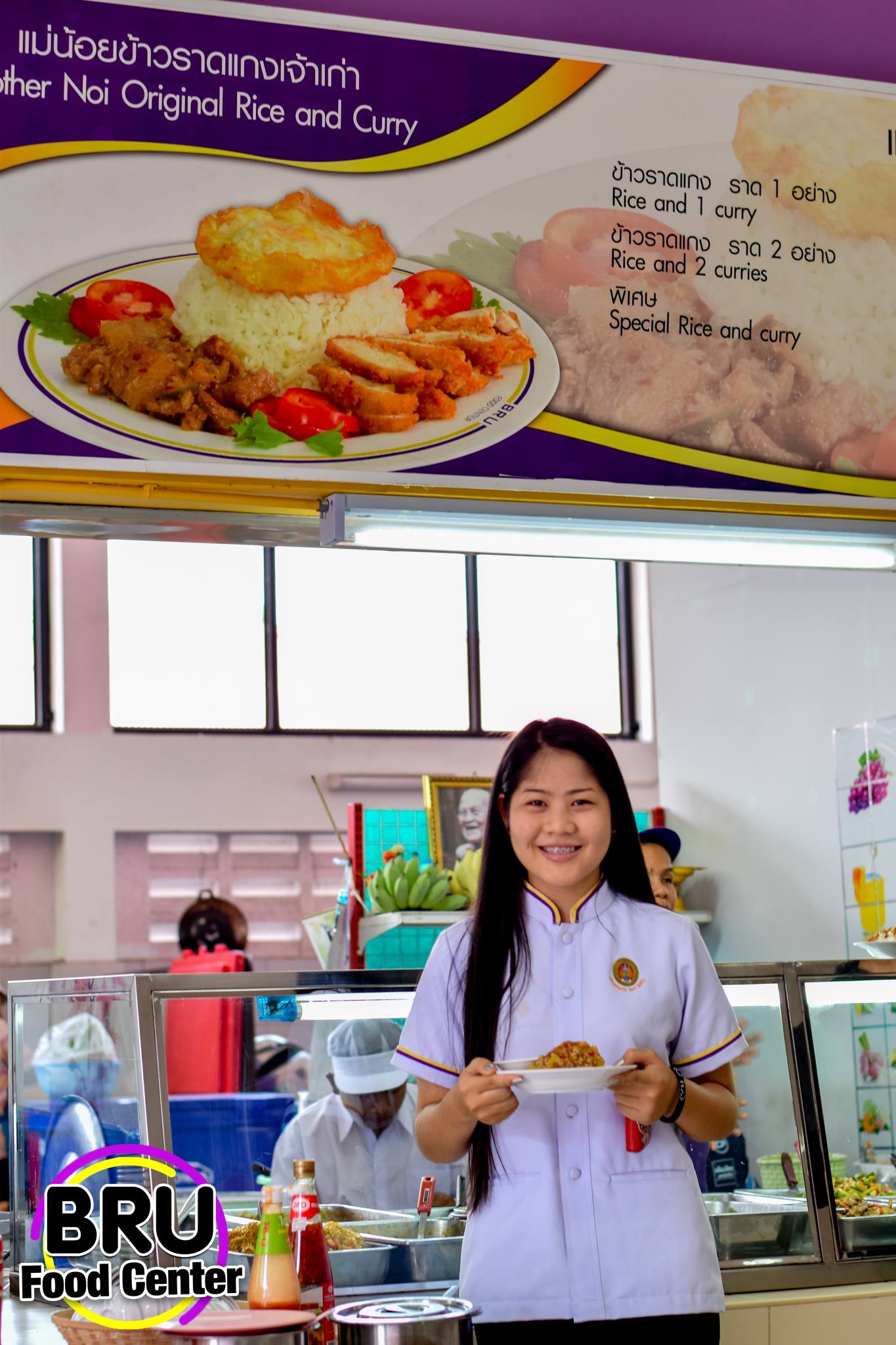 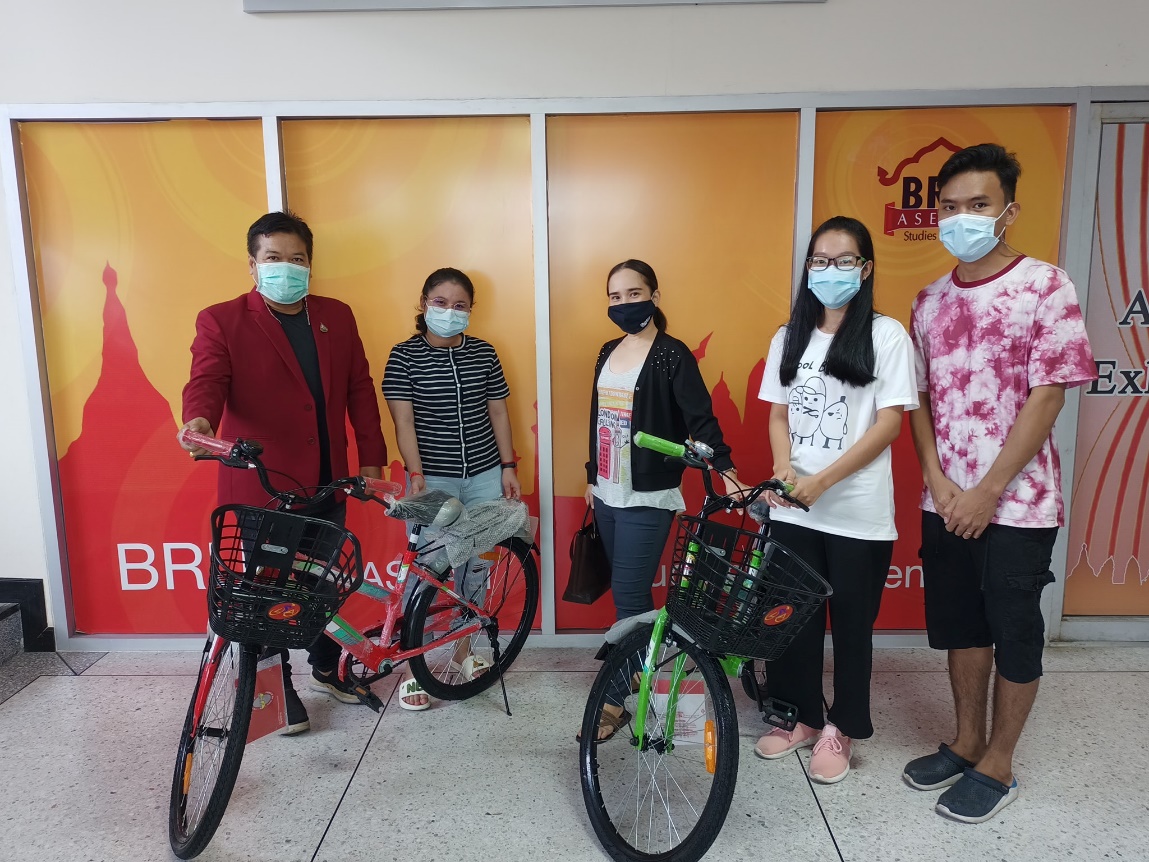 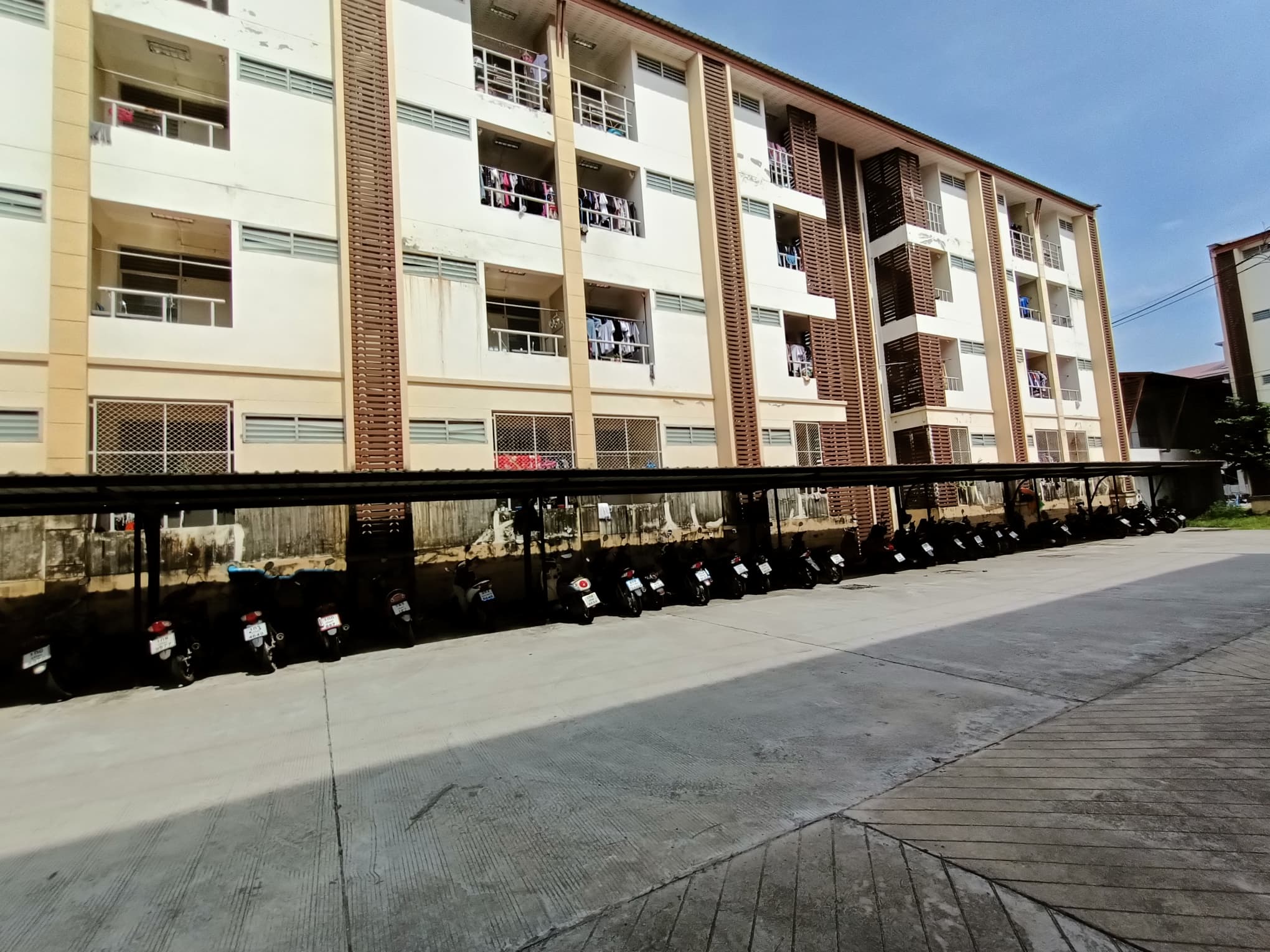 